Serving Us TodayGreeters:  Luke Evenson and FamilyHead Usher:  Scott Reinertson		Ushers: Brian and Mary Thomsen FamilyAcolyte: DJ Schisel					Lector & Communion: Brian UlnessSound Operator & Live Stream:  Bill RiestererProjection: Mitchell ZutzVideo Operator:  Eric ThomsenServing Us Next WeekGreeters: Whitney UlnessHead Usher: Scott Reinertson	Ushers: Tyler MadsonAcolyte: Peter Cigler			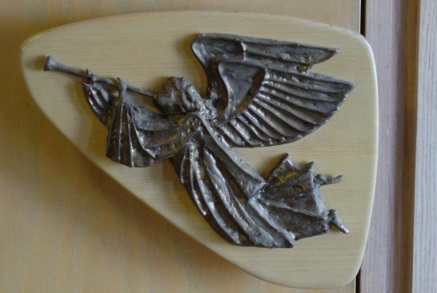 Lector: Chloe CiglerSound Operator and Live Stream: Carter LenznerProjection: Luke EvensonVideo Operator: Mike LenznerLast Week – Sunday - Sanctuary: 65   Video: 53   Wednesday: 52 Offerings to the Lord’s work: $8,648.00Known to have been hospitalized or in need of prayer: Gorman Lex, Lorraine Reindl, Delores Johnson, Cathy Luckow, Larry Madson, Ginger Linsmeier, Bob Klessig, Elling Jones (brother of Ron Jones), Julia Quinn (granddaughter of Julie Dehne), Merle “Butch” Graf, Wayne Allen Huske.Please keep in your thoughts and prayers the following who are serving in the military: Darcie Bauknecht, Daniel Brandl, Matthew Brill, Kyle and Dylan Conrad, Corey Evenson, Mitchell Hazelwood, Carter Hildebrandt, Gary Hildebrandt, Jeff Konz, Justin Mertzig and Andy Schnell.  If there are others we should be remembering, please inform the church office.The 2021 Scholarship Application can be found at the Information Desk or on our website: faithlutheranchurchvalders.org on the announcements page.Faith’s Opportunities March 7-14Sunday			10:00 A.M. Sunday SchoolMonday			6:00 P.M. Televised Worship & JazzerciseWednesday		5:00 P.M.  Board of Stewardship					6:15 P.M.  WorshipThursday		8:00 A.M.  Quilting					8:30 A.M.  Secretary’s Meeting					6:00 P.M.  JazzerciseSunday			9:00 A.M.  Worship				 	10:00 A.M. Sunday SchoolAs part of our 60th year celebration of coming together as one congregation of Faith, each week we will look at the symbolism around our church sculpted by O. V. Schaffer.       Trumpeting AngelsThese are a symbol of the call to worship and the heralding of the good news.Side Aisle DoorsSpring break adventure -- Youth grades 4K to 6thJoin us for a spring break adventure, March 23rd in the early afternoon at Strand Adventures.  (Exact time to be determined)Cost is $10 per person and a waiver will need to be filled out.  Contact Stacy Wilker at 920-901-6575 to reserve your spot. SPRING BREAK ESCAPE -- GRADES 7-12On Wednesday, March 24th in the afternoon (exact times tbd) we will meet at What The Lock in Manitowoc for some escape room adventures! Then we will grab some pizzas and return to church in time for the Lenten Service at 6:15pm.  Please contact Stacy Wilker (920) 901-6575 to reserve your place. We are asking youth to contribute $10 towards their entry fee and the Board of Youth and Family will cover the rest. Parents: Youth can meet us earlier at church to carpool or meet us at What the Lock.Serving Us TodayGreeters:  Luke Evenson and FamilyHead Usher:  Scott Reinertson		Ushers: Brian and Mary Thomsen FamilyAcolyte: DJ Schisel					Lector & Communion: Brian UlnessSound Operator & Live Stream:  Bill RiestererProjection: Mitchell ZutzVideo Operator:  Eric ThomsenServing Us Next WeekGreeters: Whitney UlnessHead Usher: Scott Reinertson	Ushers: Tyler MadsonAcolyte: Peter Cigler			Lector: Chloe CiglerSound Operator and Live Stream: Carter LenznerProjection: Luke EvensonVideo Operator: Mike LenznerLast Week – Sunday - Sanctuary: 65   Video: 53   Wednesday: 52 Offerings to the Lord’s work: $8,648.00Known to have been hospitalized or in need of prayer: Gorman Lex, Lorraine Reindl, Delores Johnson, Cathy Luckow, Larry Madson, Ginger Linsmeier, Bob Klessig, Elling Jones (brother of Ron Jones), Julia Quinn (granddaughter of Julie Dehne), Merle “Butch” Graf, Wayne Allen Huske.Please keep in your thoughts and prayers the following who are serving in the military: Darcie Bauknecht, Daniel Brandl, Matthew Brill, Kyle and Dylan Conrad, Corey Evenson, Mitchell Hazelwood, Carter Hildebrandt, Gary Hildebrandt, Jeff Konz, Justin Mertzig and Andy Schnell.  If there are others we should be remembering, please inform the church office.The 2021 Scholarship Application can be found at the Information Desk or on our website: faithlutheranchurchvalders.org on the announcements page.Faith’s Opportunities March 7-14Sunday			10:00 A.M. Sunday SchoolMonday			6:00 P.M. Televised Worship & JazzerciseWednesday		5:00 P.M.  Board of Stewardship					6:15 P.M.  WorshipThursday		8:00 A.M.  Quilting					8:30 A.M.  Secretary’s Meeting					6:00 P.M.  JazzerciseSunday			9:00 A.M.  Worship				 	10:00 A.M. Sunday SchoolAs part of our 60th year celebration of coming together as one congregation of Faith, each week we will look at the symbolism around our church sculpted by O. V. Schaffer.       Trumpeting AngelsThese are a symbol of the call to worship and the heralding of the good news.Side Aisle DoorsSpring break adventure -- Youth grades 4K to 6thJoin us for a spring break adventure, March 23rd in the early afternoon at Strand Adventures.  (Exact time to be determined)Cost is $10 per person and a waiver will need to be filled out.  Contact Stacy Wilker at 920-901-6575 to reserve your spot. SPRING BREAK ESCAPE -- GRADES 7-12On Wednesday, March 24th in the afternoon (exact times tbd) we will meet at What The Lock in Manitowoc for some escape room adventures! Then we will grab some pizzas and return to church in time for the Lenten Service at 6:15pm.  Please contact Stacy Wilker (920) 901-6575 to reserve your place. We are asking youth to contribute $10 towards their entry fee and the Board of Youth and Family will cover the rest. Parents: Youth can meet us earlier at church to carpool or meet us at What the Lock.